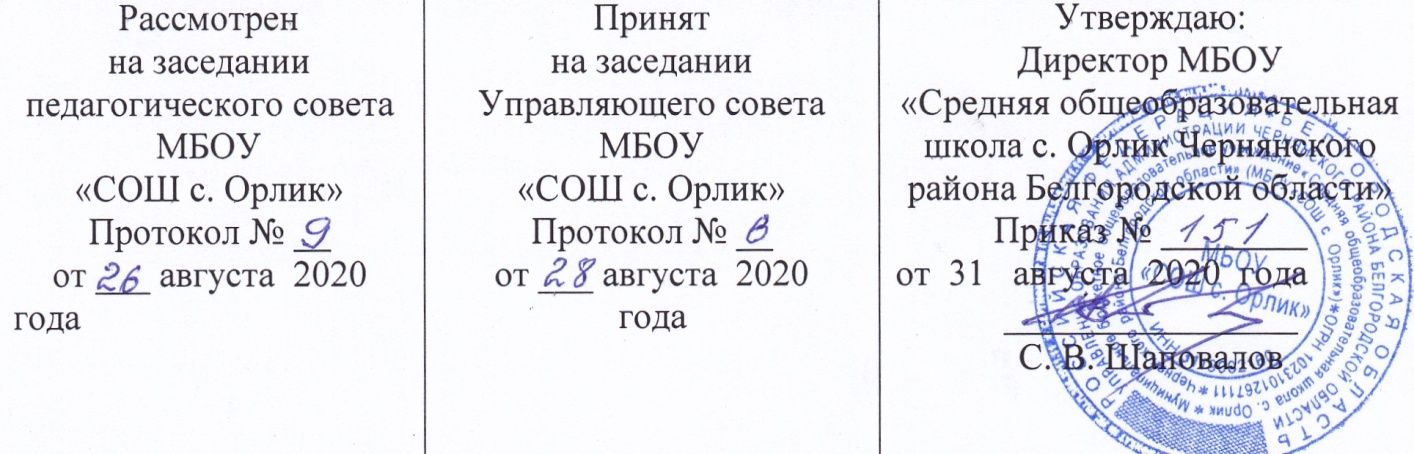 Учебный планначального общего образованиямуниципального бюджетногообщеобразовательного учреждения"Cредняя общеобразовательная школа с. ОрликЧернянского района Белгородской области»,реализующий федеральный государственный образовательный стандарт начального общего образования (ФГОС НОО)на 2020-2021 учебный годПояснительная запискаОбщие положения1.1.Учебный план начального общего образования школы фиксирует общий объем нагрузки, максимальный объём аудиторной нагрузки обучающихся, состав и структуру обязательных предметных областей, распределяет учебное время, отводимое на их освоение по классам и учебным предметам. Учебный план определяет общие рамки принимаемых решений при разработке содержания образования уровня начального общего образования, требований к его усвоению и организации образовательного процесса, а также выступает в качестве одного из основных механизмов его реализации.Нормативной базой, лежащей в основе разработки учебного плана на уровне начального общего образования, являются следующие документы:Федеральный уровень Конституция Российской Федерации (с учетом поправок, внесенных Законами Российской Федерации о поправках к Конституции Российской Федерации от 30.12.2008 N 6-ФКЗ, от 30.12.2008 N 7-ФКЗ, от 05.02.2014 N 2-ФКЗ, от 21.07.2014 N 11-ФКЗ) (ст.43).Государственная программа Российской Федерации «Развитие образования» на 2013-2020 годы (с изменениями и дополнениями) (Постановление Правительства РФ от 15 апреля 2014 г. N 295).Федеральный закон от 29.12.2012 №273-ФЗ «Об образовании в Российской Федерации».Федеральный закон «О внесении изменений в статьи 11 и 14 Федерального закона «Об образовании в Российской Федерации» от 03.08. 2018г. № 317 – ФЗ. Указ Президента Российской Федерации от 7 мая 2018 года № 204 «О национальных целях и стратегических задачах развития Российской Федерации на период до 2024 года». Постановление Правительства Российской Федерации от 05 августа 2013 года № 662 «Об осуществлении мониторинга системы образования».Приказ Министерства просвещения Российской Федерации от 03 сентября 2019 года № 465 «Об утверждении перечня средств обучения и воспитания, необходимых для реализации образовательных программ начального общего, основного общего и среднего общего образования, соответствующих современным условиям обучения, необходимый при оснащении общеобразовательных организаций в целях реализации мероприятий по содействию созданию в субъектах Российской Федерации (исходя из прогнозируемой потребности) новых мест в общеобразовательных организациях, критерии его формирования и требования к функциональному оснащению, а также норматива стоимости оснащения одного места обучающегося указанными средствами обучения и воспитания». Постановление Главного государственного санитарного врача Российской Федерации от 29 декабря 2010г. №189 г.Москва «Об утверждении СанПиН 2.4.2.2821-10 «Санитарно-эпидемиологические требования к условиям и организации обучения в общеобразовательных учреждениях», зарегистрированные в Минюсте РФ 3 марта 2011 г. (регистрационный №19993).Постановление Главного государственного санитарного врача Российской Федерации от 24 ноября 2015г. №81 «О внесении изменений №3 в  СанПиН 2.4.2.2821-10 «Санитарно-эпидемиологические требования к условиям и организации обучения, содержания  в общеобразовательных организациях», зарегистрированные в Минюсте РФ 18 декабря 2015 г. (регистрационный №40154). Постановление Главного государственного санитарного врача Российской Федерации от 29 декабря 2010 года № 189 «Об утверждении СанПиН 2.4.2.2821-10 «Санитарно-эпидемиологические требования к условиям и организации обучения в общеобразовательных учреждениях (с изменениями на 22 мая 2019 года)».Постановление Главного государственного санитарного врача Российской федерации от 30.06.2020 № 16 «Об утверждении санитарно-эпидемиологических правил СП 3.1/2.4. 3598-20 «Санитарно-эпидемиологические требования к устройству, содержанию и организации работы образовательных организаций и других объектов социальной инфраструктуры для детей и молодёжи в условиях распространения новой коронавирусной инфекции (COVID-19)» .Приказ Министерства образования и науки Российской Федерацииот  30 августа 2013 года № 1015 «Об утверждении Порядка организации и осуществления образовательной деятельности по основным общеобразовательным программам – образовательным программам начального общего, основного общего и среднего общего образования».Зарегистрирован в Минюсте РФ 1 октября 2013 г. (регистрационный N 30067).Приказ Министерства образования и науки Российской Федерации  от 13 декабря 2013 года № 1342 г. Москва "О внесении изменений в Порядок организации и осуществления образовательной деятельности по основным общеобразовательным программам - образовательным программам начального общего, основного общего и среднего общего образования, утвержденный приказом Министерства образования и науки Российской Федерации от 30 августа 2013 г. N 1015".Зарегистрирован в Минюсте РФ 1 октября 2013г. (регистрационный №30067).Приказ Министерства образования и науки РФ от 17 июля 2015 г. N 734 «О внесении изменений в Порядок организации и осуществления образовательной деятельности по основным общеобразовательным программам - образовательным программам начального общего, основного общего и среднего общего образования, утвержденный приказом Министерства образования и науки Российской Федерации от 30 августа 2013 г. N 1015».Зарегистрирован в Минюсте РФ 13 августа 2015г. (регистрационный №38490).Приказ Минпросвещения России от 01.03.2019 года № 95 «О внесении изменении в Порядок организации и осуществления образовательной деятельности по основным общеобразовательным программам –образовательным программам начального общего, основного общего и среднего общего образования, утверждённый приказом Министерства образования и науки РоссийскойФедерации от 30 августа 2013 года No 1015».Приказ Министерства образования и науки РФ от 06 октября 2009 года № 373 «Об утверждении и введении в действие федерального государственного образовательного стандарта начального общего образования». Зарегистрирован в Минюсте РФ 22 декабря 2009г. (регистрационный №15785).Приказ  Министерства образования и науки РФ от 26 ноября 2010 года № 1241 «О внесении изменений в федеральный государственный образовательный стандарт начального общего образования, утвержденный приказом Министерства образования и науки Российской Федерации от 6 октября 2009 года  № 373». Зарегистрирован в Минюсте РФ 4 февраля 2011г. (регистрационный №19707).Приказ  Министерства образования и науки РФ от   22 сентября  2011 года № 2357 «О внесении изменений в федеральный государственный образовательный стандарт начального общего образования, утвержденный приказом Министерства образования и науки Российской Федерации от 6 октября 2009 года  № 373». Зарегистрирован в Минюсте РФ 12 декабря 2011г. (регистрационный №22540).Приказ  Министерства образования и науки РФ от   18 декабря  2012 года № 1060 «О внесении изменений в федеральный государственный образовательный стандарт начального общего образования, утвержденный приказом Министерства образования и науки Российской Федерации от 6 октября 2009 года  № 373».Зарегистрирован в Минюсте РФ 11 февраля 2013г. (регистрационный №26993).Приказ  Министерства образования и науки РФ от   29 декабря  2014 года № 1643 «О внесении изменений в приказ Министерства образования и науки РФ от 6 октября 2009 года №373 «Об утверждении и введении в действие федерального государственного образовательного стандарта начального общего образования». Зарегистрирован в Минюсте РФ 6 февраля 2015г. (регистрационный №35916).Приказ  Министерства образования и науки РФ от   15 мая  2015 года № 507 «О внесении изменений в федеральный государственный образовательный стандарт начального общего образования, утвержденный приказом Министерства образования и науки Российской Федерации от 6 октября 2009 года  № 373». Зарегистрирован в Минюсте РФ 18 июня 2015г. (регистрационный №37714).Приказ  Министерства образования и науки РФ от   31 декабря  2015 года № 1576 «О внесении изменений в федеральный государственный образовательный стандарт начального общего образования, утвержденный приказом Министерства образования и науки Российской Федерации от 6 октября 2009 года  № 373». Зарегистрирован в Минюсте РФ 2 февраля 2016г. (регистрационный №40936).Приказ Министерства образования и науки РФ от 31 марта 2014 г. N 253 «Об утверждении федерального перечня учебников, рекомендуемых к использованию при реализации имеющих государственную аккредитацию образовательных программ начального общего, основного общего, среднего общего образования».Приказ Министерства образования и науки РФ от 08 июня 2015 г. №576 «О внесении изменений в федеральный перечень учебников, рекомендуемых к использованию при реализации имеющих государственную аккредитацию образовательных программ начального общего, основного общего, среднего общего образования, утвержденный приказом Министерства образования и науки РФ от 31.03.2014 г. №253».Приказ Министерства образования и науки РФ от 28 декабря 2015 г. №1529 «О внесении изменений в федеральный перечень учебников, рекомендуемых к использованию при реализации имеющих государственную аккредитацию образовательных программ начального общего, основного общего, среднего общего образования, утвержденный приказом Министерства образования и науки РФ от 31.03.2014 г. №253».Приказ Министерства образования и науки РФ от 26 января 2016 г. №38 «О внесении изменений в федеральный перечень учебников, рекомендуемых к использованию при реализации имеющих государственную аккредитацию образовательных программ начального общего, основного общего, среднего общего образования, утвержденный приказом Министерства образования и науки РФ от 31.03.2014 г. №253».Приказ Министерства образования и науки РФ от 21 апреля 2016 г. №459 «О внесении изменений в федеральный перечень учебников, рекомендуемых к использованию при реализации имеющих государственную аккредитацию образовательных программ начального общего, основного общего, среднего общего образования, утвержденный приказом Министерства образования и науки РФ от 31.03.2014 г. №253».Приказ Минобрнауки России от 05.07.2017 N 629 "О внесении изменений в федеральный перечень учебников, рекомендуемых к использованию при реализации имеющих государственную аккредитацию образовательных программ начального общего, основного общего, среднего общего образования, утвержденный приказом Министерства образования и науки Российской Федерации от 31 марта 2014 г. N 253".Приказ Минпросвещения России от 28.12.2018 года № 345 «О федеральном перечне учебников, рекомендуемых к использованию при реализации имеющих государственную аккредитацию образовательных программ начального общего, основного общего, среднего общего образования».Приказ Министерства просвещения Российской Федерации от 22 ноября 2019 года № 632 «О внесении изменений в федеральный перечень учебников, рекомендуемых к использованию при реализации имеющих государственную аккредитацию образовательных программ начального общего, основного общего, среднего общего образования, сформированный приказом Министерства просвещения Российской Федерации от 28 декабря 2018 г. № 345».Приказ Министерства просвещения Российской Федерации от 08.05.2019 No 233 «О внесении изменений в федеральный перечень учебников, рекомендуемых к использованию при реализации имеющих государственную аккредитацию образовательных программ начального общего, основного общего, среднего общего образования, утвержденный приказом Министерства просвещения Российской Федерации от 28.12.2018 N 345».Приказ Министерства просвещения Российской федерации от 18 мая 2020 года № 249 «О внесении изменений в федеральный перечень учебников, рекомендуемых к использованию при реализации имеющих государственную аккредитацию образовательных программ начального общего, основного общего, среднего общего образования, утвержденный приказом Министерства просвещения Российской Федерации от 28 декабря 2018 г. № 345».Перечень организаций, осуществляющих выпуск учебных пособий, которые допускаются к использованию при реализации имеющих государственную аккредитацию образовательных программ начального общего, основного общего, среднего общего образования (утвержден приказом Министерства образования и науки РФ России от 9 июня 2016 года № 699).Концепция Федеральной целевой программы развития образования на 2016-2020 годы (утверждена распоряжением Правительства Российской Федерации от 29 декабря 2014 г. № 2765-р).  Концепция Федеральной целевой программы «Русский язык» на 2016-2020 годы (утверждена распоряжением Правительства Российской Федерации от 20 декабря 2014 г. № 2647-р). Концепция развития математического образования в Российской Федерации (утверждена распоряжением Правительства Российской Федерации от 24 декабря 2013 г. № 2506-р).   Концепция преподавания русского языка и литературы в Российской Федерации (утверждена распоряжением правительства Российской федерации от 09 апреля 2016 года № 637-р.) Концепция поддержки детского и юношеского чтения в РФ (утверждена распоряжением Правительства РФ от 03 июня 2017 года № 1155-р). Концепция преподавания предметной области «Искусство» (утверждена Министерством просвещения РФ от 24.12.2018 г.).Концепция преподавания предметной области «Технология» (утверждена Министерством просвещения РФ от 24.12.2018 г.).Концепция преподавания учебного предмета «Физическая культура» (утверждена Министерством просвещения РФ от 24.12.2018 г.).Примерная основная образовательная программа начального общего образования, одобренная решением Федерального учебно-методического объединения по общему образованию (протокол от  08.04.2015 № 1/15).Региональный уровеньПостановление Правительства Белгородской обл. от 28 октября 2013 г. №431-пп «Об утверждении Стратегии развития дошкольного, общего и дополнительного образования Белгородской области на 2013-2020 годы».Постановление Правительства Белгородской области от 30 декабря 2013 года №528-пп "Об утверждении государственной программы "Развитие образования Белгородской области на 2014-2020 годы".Закон Белгородской области от 31 октября 2014 г. №314 «Об образовании в Белгородской области».Муниципальный уровеньПостановление администрации муниципального района «Чернянский район» №146 от 20 февраля 2015 года «Об утверждении муниципальной программы «Развитие образования Чернянского района Белгородской области на 2015-2020 годы».Письма Министерства образования и наукиПисьмо Министерства образования и науки РФ от 19.04.2011г. № 03-255 «О введении федерального государственного образовательного стандарта общего образования».Письмо Министерства образования и науки РФ от 21 апреля 2014 г. №08-516 «О реализации курса ОРКСЭ».Письмо Министерства образования и науки РФот 02 февраля 2015г.  № НТ-136/08 «О федеральном перечне учебников».Письмо Министерства образования и науки РФ от 31 марта 2015 г. №08-461 «О направлении регламента выбора модуля курса ОРКСЭ».Письмо Министерства образования и науки РФ от 25 мая 2015 г. №08-761 «Об изучении предметных областей: «Основы религиозных культур и светской этики» и «Основы духовно-нравственной культуры народов России».Письмо Министерства образования и науки РФ от   16 мая 2018 г. N 08-1211 «Об использовании учебников и учебных пособий а образовательной деятельности».Письмо Министерства образования и науки Рф от 17 мая 2018 года № 08-1214 «Об изучении второго иностранного языка»Письмо министерства образования и науки РФ от 09 октября 2017 года № ТС- 945/08 «О реализации прав граждан на получение образования на родном языке»  Письмо Федеральной службы по надзору и контролю в сфере образования и науки (Рособрнадзор) от 20 июня 2018 года № 05-192 с разъяснениями по вопросам изучения родных языков из числа языков народов РФ.Школьный уровеньУстав муниципального бюджетного общеобразовательного учреждения «Средняя общеобразовательная школа с. Орлик Чернянского района Белгородской области». Утверждён Постановлением администрации муниципального района Чернянский район» Белгородской области» от 22.12.2015 г. № 722.Основная образовательная программа начального общего образования муниципального общеобразовательного учреждения «Средняя общеобразовательная школа с. Орлик Чернянского района Белгородской области». Утверждена приказом №_129_ от  25 июня 2018 г.)Положение о формах, периодичности, порядке текущего контроля успеваемости и промежуточной аттестации обучающихся в муниципальном бюджетном  общеобразовательном учреждении ««Средняя общеобразовательная школа с. Орлик Чернянского района Белгородской области». Утверждено приказом № 76 от 27 апреля 2017 г.Положение о механизме распределения часов части учебного плана, формируемой участниками образовательных отношений МБОУ «Средняя общеобразовательная школа с. Орлик Чернянского района Белгородской области». Утверждено приказом № 166  от  28 августа  2015 г. Приказ от  20 мая  2020 г. № 57 «Об утверждении списка учебников, учебных пособий для использования  в  2020-2021  учебном году».Характеристика учебного плана2.1 Учебный план начального общего образования школы ориентирован на формирование личности обучающегося, развитие его индивидуальных способностей, положительной мотивации и умений в учебной деятельности (овладение чтением, письмом, счетом, основными навыками учебной деятельности, элементами теоретического мышления, простейшими навыками самоконтроля, культурой поведения и речи, основами личной гигиены и здорового образа жизни). Учебный план начального общего образования составлен на основе варианта 1 примерной основной образовательной программы начального общего образования (одобрена Федеральным научно-методическим объединением по общему образованию, протокол заседания от 8 апреля 2015г. №1/15, размещена на сайте fgosreestr.ru).Учебный план направлен на достижение следующих задач:-	обеспечение равных возможностей получения качественного образования в соответствии с требованиями соответствующих государственных образовательных стандартов к результатам освоения обучающимися образовательных программ;обеспечение формирования целостной универсальной системы знаний, ключевых компетенций учащихся, обеспечивающих выстраивание дальнейшей непрерывной образовательной траектории;обеспечение индивидуального характера развития личности каждого ребенка, развитие интеллектуальных задатков, интересов, склонностей учащихся2020-2021 учебном году обучение в 1-4 классах организуется в соответствии с ФГОС начального общего образования. Учебный план для 1-4 классов ориентирован на 4-летнийнормативный срок освоения образовательных программ начального общего образования.Количество учебных занятий на уровне начального общего образования при реализации ФГОС НОО  составляет 3039 часов.2020-2021учебном году обучение в начальных классах осуществляется по следующим УМК:«Начальная школа XXI века» под редакцией Н.Ф. Виноградовой – 1 – 4 классы.      Данный  методический комплект представляет собой новое поколение программ и учебников для начальной школы, комплексно решающих задачи современного начального образования и направленных на реализацию новых стандартов второго поколения, обеспечивает вариативность образования, учет особенностей контингента младших школьников, личностных качеств учителя и направлен, в целом,  на развитие личности и обеспечение качественной подготовки обучающихся к продолжению обучения в основной школе.3.Особенности учебного планаУчебный план состоит из обязательной части и части, формируемой участниками образовательных отношений.     Обязательная часть учебного плана определяет состав обязательных учебных предметов, реализующих основную образовательную программу начального общего образования, и учебное время, отводимое на их изучение по классам (годам) обучения.     Обязательная часть учебного плана отражает содержание образования, которое обеспечивает решение важнейших целей современного начального образования:формирование гражданской идентичности обучающихся; приобщение к общекультурным и национальным ценностям, информационным технологиям;готовность к продолжению образования на последующих уровнях основного общего образования;формирование здорового образа жизни, элементарных правил поведения  экстремальных ситуациях;личностное развитие обучающегося в соответствии с его индивидуальностью.Обязательная часть учебного плана начального общего образования представлена следующими предметными областями ((п.19.3 ФГОС НОО в редакции приказов Минобрнауки России от 29.12.2014 г.№1643, от 31.12.2015г. №1576):Русский язык и литературное чтение,Родной язык и литературное чтение на родном языке,Иностранный язык,Математика и информатика,Обществознание и естествознание (Окружающий мир),Основы религиозных культур и светской этики,Искусство,Технология,Физическая культура,каждая из которых направлена на решение основных задач реализации содержания учебных предметов, входящих в их состав.     Основные задачи реализации содержания предметной области «Русский язык и литературное чтение»: формирование первоначальных представлений о единстве и многообразии языкового и культурного пространства России, о языке как основе национального самосознания. Развитие диалогической и монологической устной и письменной речи, коммуникативных умений, нравственных и эстетических чувств, способностей к творческой деятельности.Предметная область «Русский язык и литературное чтение» представлена предметами «Русский язык» (4 ч. в неделю в 1-4 классах), «Литературное чтение» (4 ч. в неделю в 1-3 классах, 3 часа в 4 классе).      Основные задачи реализации содержания предметной области «Родной язык и литературное чтение на родном языке»: формирование первоначальных представлений о единстве и многообразии языкового и культурного пространства России, о языке как основе национального самосознания. Развитие диалогической и монологической устной и письменной речи на родном языке, коммуникативных умений, нравственных и эстетических чувств, способностей к творческой деятельности на родном языке.Предметная область «Родной язык и литературное чтение на родном языке» представлена предметами «Родной язык (русский)» и «Литературное чтение на родном языке (русском)».  В заявлениях родителей (законных представителей) обучающихся 1-4 классов в качестве родного языка определён русский язык. Учебные предметы  «Родной язык (русский)» и «Литературное чтение на родном языке (русском)»  на уровне НОО изучается в 1-4 классах по 0,5 часа в неделю: 16, 5 часов в 1 классе, 17 часов во 2-4 классах в год.Предметная область «Иностранный язык» представлен предметом «Иностранный язык (английский) (2 часа в неделю со 2-го класса).                     В результате изучения «Иностранного языка (английского)» во 2-4 классах у обучающихся будут сформированы дружелюбное отношение и толерантность к носителям другого языка на основе знакомства с жизнью своих сверстников в других странах, с детским фольклором и доступными образцами детской художественной литературы. Будут  формироваться начальные навыки общения в устной и письменной форме с носителями иностранного языка, способности к творческой деятельности на иностранном языке.                 На уровне  начального общего образования иноязычное образование позволит сформировать у обучающихся способность в элементарной форме представлять на иностранном языке родную культуру в письменной и устной формах общения с зарубежными сверстниками, в том числе с использованием средств телекоммуникации.        Предметная  область «Математика   и  информатика»    представлена   учебным предметом «Математика», который изучается в 1-4-х  классах в объёме 4 часа в неделю.     Основные задачи реализации содержания предметной области «Математика и информатика»: развитие математической речи, логического и алгоритмического мышления, воображения, обеспечение первоначальных представлений о компьютерной грамотности.Обязательная часть учебного плана не предусматривает изучение предмета «Информатика». Формирование ИКТ-компетентности младших школьников обеспечивается за счёт реализации всех предметов учебного плана, а освоение практики работы на компьютере предусмотрено в рамках учебного предмета «Технология» (учебный модуль «Практика работы на компьютере»).Предметная область «Обществознание и естествознание (окружающий мир)» представлена предметом «Окружающий мир» (2 ч. в неделю). Основные задачи реализации содержания предметной области «Обществознание и естествознание»: формирование уважительного отношения к семье, населенному пункту, региону, России, истории, культуре, природе нашей страны, ее современной жизни. Осознание ценности, целостности и многообразия окружающего мира, своего места внем. Формирование модели безопасного поведения в условиях повседневной жизни и в различных опасных и чрезвычайных ситуациях. Формирование психологической культуры и компетенции для обеспечения эффективного и безопасного взаимодействия в социуме.     В соответствии с письмом Министерства образования и науки РФ «О преподавании курса ОРКСЭ и об изучении предметной области ОДНКР» от 23.04.15 г. №08-611 учебный предмет включен в обязательную часть образовательной программы 4-го класса начальной школы в объеме 34 часов (1 час в неделю) в течение всего учебного года.рамках предметной области «Основы религиозных культур и светской этики» изучается учебный предмет «Основы религиозных культур и светской этики», по запросам родителей (законных представителей) обучающихся - осуществляется изучение модуля «Основы православной культуры» в 4 классе в объёме 1 часа в неделю. Формализованныетребования по оценке успеваемости по результатам освоения курса не предусматриваются, при преподавании курса ОРКСЭ предполагается безотметочная система оценки, а именно – качественная взаимооценка в виде создания и презентации творческих проектов. Результаты подготовки и защиты творческих продуктов и проектов могут учитываться при формировании портфелей достижений учеников. Основные задачи реализации содержания предметной области «Основы религиозных культур и светской этики»: воспитание способности к духовному развитию, нравственному самосовершенствованию. Формирование первоначальных представлений об отечественных традиционных религиях, их роли в культуре, истории и современности России.творческих  работах своего отношения к окружающему миру.Предметная область «Технология» представлена предметом «Технология» (1 час в неделю в 1-4-х классах). Основные задачи реализации содержания предметной области «Технология»: формирование опыта как основы обучения и познания, осуществление поисково-аналитической деятельности для практического решения прикладных задач с использованием знаний, полученных при изучении других учебных предметов, формирование первоначального опыта практической преобразовательной деятельности.Предметная область «Физическая культура» представлена учебным предметом «Физическая культура» (2 ч. в неделю).Основные задачи реализации содержания предметной области «Физическая культура»: укрепление здоровья, содействие гармоничному физическому, нравственному  и социальному развитию, успешному обучению, формирование первоначальных умений саморегуляции средствами физической культуры. Формирование установки на сохранение и укрепление здоровья, навыков здорового и безопасного образа жизни. Результаты физкультурно-спортивного комплекса «Готов к труду и обороне» (ГТО) отнесены к предметным результатам освоения основной образовательной программы по физической культуре.     Часть учебного плана, формируемая участниками образовательных отношений, обеспечивает реализацию индивидуальных потребностей обучающихся и по запросам участников образовательных отношений.             Данная часть в пределах максимально допустимой недельной нагрузки составляет по 1 часу в неделю в 1 – 4 классах.Время, отводимое на данную часть внутри максимально допустимой недельной нагрузки обучающихся, в учреждении  использовано на увеличение учебных часов, отводимых на изучение отдельных учебных предметов обязательной части (русского языка с 4 часов до 5 часов в 1-3 классах и литературного чтения с 3 до 4 часов в 4 классе).          Представленные в учебном плане образовательные области  содержат учебный материал, который способствует интеллектуальному, духовно-нравственному и физическому развитию младших школьников, а также формированию у обучающихся умений и навыков познания и преобразования самих себя и окружающей действительности.Содержание образования при получении начального общего образования реализуется  за счёт изучения всех обязательных областей, обеспечивающих целостное восприятие мира, использование системно­деятельностного подхода и индивидуализацию обучения.Освоение образовательной программы сопровождается  годовой промежуточной аттестацией обучающихся.     Промежуточная аттестация обучающихся, осваивающих программы начального общего образования,  регламентирована Положением «О формах, периодичности и порядке текущего контроля успеваемости и промежуточной аттестации обучающихся».     Промежуточную аттестацию с аттестационными испытаниями проходят (допускаются) все обучающиеся 1 - 4 классов.Годовая промежуточная аттестация с аттестационными испытаниями обучающихся  1- 4 классов сопровождается проведением аттестационных испытаний по следующим предметам учебного плана:  Учебный план   (недельный)Учебный план годовой    для реализации федерального государственного образовательного стандарта начального общего образования (ФГОС)на уровне начального общего образования(5-дневная учебная неделя)Предметная  областьПредметная  область«Искусство»  представленапредметами«Музыка»  и«Изобразительное искусство» по 1 часу в неделю.«Изобразительное искусство» по 1 часу в неделю.«Изобразительное искусство» по 1 часу в неделю.Основные  задачи   реализации   содержания  предметной   области   «Искусство»:Основные  задачи   реализации   содержания  предметной   области   «Искусство»:Основные  задачи   реализации   содержания  предметной   области   «Искусство»:Основные  задачи   реализации   содержания  предметной   области   «Искусство»:Основные  задачи   реализации   содержания  предметной   области   «Искусство»:развитиеспособностейк    художественно-образному,    эмоционально-ценностномук    художественно-образному,    эмоционально-ценностномук    художественно-образному,    эмоционально-ценностномувосприятиюпроизведенийизобразительного  и музыкального  искусства,изобразительного  и музыкального  искусства,выражению  вКлассПредметФорма11. Русский язык2.Математика1.Контрольный диктант2.Контрольная работа21. Русский язык2.Математика1.Контрольный диктант2.Контрольная работа31. Русский язык2.Математика1.Контрольный диктант с выполнением грамматических заданий2.Контрольная работа41. Русский язык2.Математика1.Контрольный диктант с выполнением грамматических заданий2.Контрольная работаПредметные областиУчебные предметы1 класс2 класс3 класс4 классВсегоОбязательная частьОбязательная частьОбязательная частьОбязательная частьОбязательная частьРусский язык и литературное чтениеРусский язык444416Русский язык и литературное чтениеЛитературноечтение444315Родной язык и литературное чтение на родном языкеРодной язык (русский)0,50,50,5 0,52Родной язык и литературное чтение на родном языкеЛитературное чтение на родном языке (русском)0,50,50,50,52Иностранный языкИностранный язык (английский)-2226Математика и информатикаМатематика444416Обществознаниеи естествознание Окружающий мир22228Основы религиозных культур и светской этикиОсновы религиозных культур и светской этики---11ИскусствоИзобразительное искусство11114ИскусствоМузыка11114ТехнологияТехнология11114Физическая культураФизическаякультура22228ИтогоИтого2022222286Часть, формируемая участниками образовательных отношений, из них:Часть, формируемая участниками образовательных отношений, из них:11114Русский языкРусский язык111-3Литературное чтениеЛитературное чтение11Максимально допустимая недельная нагрузка Максимально допустимая недельная нагрузка 2123232390Предметные областиУчебные предметы1 класс2 класс3 класс4 классВсегоОбязательная частьОбязательная частьОбязательная частьОбязательная частьОбязательная частьРусский язык и литературное чтениеРусский язык4/1324/1364/1364/13616/540Русский язык и литературное чтениеЛитературноечтение4/1324/1364/1363/10215/506Родной язык и литературное чтение на родном языкеРодной язык (русский)0,5/ 16,50,5/ 170,5/ 170,5/ 172/ 67,5Родной язык и литературное чтение на родном языкеЛитературное чтение на родном языке (русском)0,5/16,50,5/ 170,5/17 0,5/17 2/67,5Иностранный языкИностранный язык (английский)-2/682/682/686/204Математика и информатикаМатематика4/1324/1364/1364/13616/540Обществознаниеи естествознание Окружающий мир2/662/682/682/688/270Основы религиозных культур и светской этикиОсновы религиозных культур и светской этики---1/341/34ИскусствоМузыка1/331/341/341/344/135ИскусствоИзобразительное искусство1/331/341/341/344/135ТехнологияТехнология1/331/341/341/344/135Физическая культураФизическаякультура2/662/682/682/688/270ИтогоИтого20/66022/74822/74822/74886/2904Часть, формируемая участниками образовательных отношений, из них:Часть, формируемая участниками образовательных отношений, из них:1/331/341/341/344/135Русский языкРусский язык111-3Литературное чтениеЛитературное чтение11Максимально допустимая недельная нагрузка Максимально допустимая недельная нагрузка 21/69323/78223/78223/78290/3039